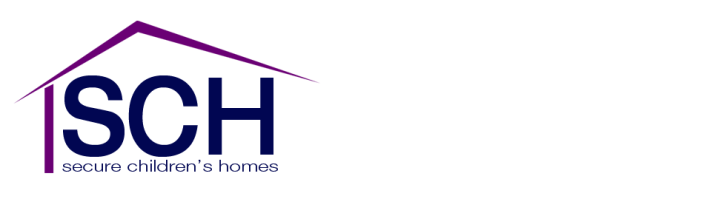 Referral for a Secure Children’s Homes (SCH) PlacementPlease use this form for placements in a SCH in England under Section 25 of the Children’s Act 1989, or in Wales, under 119 of the Social Services and Wellbeing (Wales) Act 2014.PLEASE FILL IN ALL THE WHITE BOXES ON THE REFERRAL FORM.A CARE PLAN MUST BE SENT TO THE SECURE CHILDREN’S HOME WITHIN 72 HOURS OF THE YOUNG PERSON BEING PLACED.GUIDANCE NOTES FOR COMPLETION OF REFERRAL FOR SECURE ACCOMMODATIONFAILURE TO COMPLETE THE REFERRAL FORM CORRECTLY WILL RESULT IN YOUR REFERRAL BEING UNABLE TO BE SENT TO ANY HOMES UNTIL ALL INFORMATION HAS BEEN PROVIDED.SHOULD YOU REQUIRE ANY FURTHER INFORMATION THEN PLEASE CONTACT THE SECURE WELFARE COORDINATION UNIT RESPONSIBLE FOR REFERRALS.SECTION 1; REFERRERS DETAILS: Please complete all information regarding the referred young person and reason for referral.Date of referral – date that the referral is fully completed and sent to the Secure Welfare Coordination Unit.Court that the secure order will be granted from.Start Date – please indicate if the placement is required immediately.Reasons for order – please indicate the reasons why you require a placement.Please indicate if the young person is currently in hospital, missing or in police custody.If your young person does not immediately require the bed, a retainer will be required. In the event of a placement offer, the retainer is likely to be the full bed price. This will be required from the day the bed offer is made.(Go back to Section 1 of the Form)SECTION 2; YOUNG PERSON:Please complete all personal information regarding the young person.Height and weight must be completed to give the homes an idea of the stature of the young person; this can be an approximate build if exact height and weight is not known.CRITERIA INFORMATION‘The criteria for placements in secure children’s home are set out in section 25 of the Children Act 1989 (where the child is to be placed in England) and section 119 of the Social Services and Well-being (Wales) Act 2014 (where the child is to be placed in Wales). English LAs should also refer to the Children (Secure Accommodation) Regulations 1991 and Volume 4 of the Children Act 1989 Guidance (Chapter 8). Welsh LAs should refer to the Children (Secure Accommodation) (Wales) Regulations 2015 and the Part 6 Code of Practice (Chapter 7).Secure Accommodation Orders are made on application to the Family Proceedings Court.The 72-hour rule applies in an EMERGENCY, as set out in the Regulations. Social worker should discuss this option with a relevant manger and seek a DIRECTOR’S ORDER (from Director or Deputy Director or Head of service). This can extend to a maximum of 72 hours however may not be subsequently lengthened without a COURT ORDER.Local authorities in England must have written permission from the Secretary of State before placing a child under 13 in a secure children’s home. Local authorities in Wales must have written permission from the Welsh Ministers. Young People aged 16 or over must be subject to a Care Order and a Secure Accommodation Order to remain in secure accommodation.GUIDANCEPlease indicate if you will be using the 72-hour rule or seeking a Secure Accommodation Order before admission.Please indicate if an application for Secretary of State/Welsh Ministers Approval has been submitted and if so, has this been granted.(Go back to Section 2 of the Form)SECTION 3; KEY CONTACTS: Please fill in all boxes with the allocated Social Worker’s details.Please fill in all boxes with the allocated Placement Officer details.If your young person is allocated a YOT worker, please fill in all boxes with their details.(Go back to Section 3 of the Form)SECTION 4; PLACEMENT HISTORY: Please be detailed when providing information regarding previous placements; a secure children’s home may contact the current or previous placement using the details you have provided, by providing these details you give consent for them to be contacted. Placement history – please include a full placement history, give details of every care placement in chronological order; to include episodes where a young person might have returned home.Previous secure placements – please indicate any secure placements to include welfare, Scottish welfare, YCS and secure mental health settings.Please provide a bullet pointed list of the risk factors presented and details/descriptions of each behaviour.Summarise the young person’s care plan to include the intentions of a secure placement.Give details of proposed exit route from secure accommodation to include the potential transitioning plans.Aims of Placement – please complete details of achievable work to be undertaken during the placement. For each Aim, consider SMART (Specific, Measurable, Achievable, Realistic and Timely) objectives in line with the young person’s care plan goals.   (Go back to Section 4 of the Form) SECTION 5; FAMILY AND SOCIAL RELATIONSHIPS: Give details of background and family information, please ensure this is contextual with all relevant significant events included. Please indicate the age the young person first become known to Children’s Services and include the reasons for this involvement.Give details of reasons why the referral is being submitted at this time, to include recent events that have escalated the need for a placement.Outline how you might expect a young person to interact with others, based on previous relationships made.Provide examples of the young person’s activities, hobbies and likes.Please indicate if the young person is aware of the application for secure welfare and include their views. Please also highlight if they are not aware and reasons why.Give details of authorised contact and contact methods.(Go back to Section 5 of the Form)SECTION 6; YOUTH JUSTICE ISSUES: Please fill in all boxes, with specific offences and outcomes, any additional offences include in Section 13.(Go back to Section 6 of the Form)SECTION 7; BEHAVIOURS/ ACEs: Please be detailed when providing information regarding each individual behaviour, to include description of the behaviours and possible triggers.Give level of risk on each individual behaviour using the risk guide on referral document, indicate the level of risk in the box provided: HIGH = reported to have occurred regularly/daily, MEDIUM = likely to occur and has been reported, LOW = unlikely to occur, NO = no reported behaviour and no likelihood of occurrence. Please include date of most recent occurrence.Please indicate all ACEs and ensure details of these are included within Section 5.(Go back to Section 7 of the Form)SECTION 8; HEALTH:Please fill in all boxes, give as much information as possible, if not relevant please indicate N/A.Clinical detox - If you believe the young person will suffer significant substance withdrawal symptoms that could necessitate medical intervention, please provide details.Any current medication name and dosage must be noted correctly and whether a repeat prescription is required.If you suspect the young person has a learning disability or Autism, please outline details.Please supply a recent health record and if relevant any additional health assessments.(Go back to Section 8 of the Form)SECTION 9; MENTAL HEALTH:Complete section fully.Assessment completed/started – this should be “yes” if any type of mental health assessment has ever been completed/started, even if not by CAMHS i.e. at A&E, part of care proceedings, in police custody.Please indicate which health professional completed this assessment i.e. psychiatrist, psychologist, or emergency paediatrician.Please complete all drop-down boxes, if the young person has ever been admitted into a Mental Health provision i.e. Tier 4 bed/hospital the answer to Inpatient CAMHS should be “yes”.If the young person has been referred to CAMHS, the answer to Community CAMHS should be “yes”, please indicate if the young person engaged.Please complete all boxes on diagnosed and suspected Mental Health conditions, who these were diagnosed/suspected by and when.(Go back to Section 9 of the Form)SECTION 10; EDUCATION: Please supply a detailed overview of their current education to include if they are currently attending a provision.Please supply a copy of young person’s EHCP. Please state period/s of non-attendance.(Go back to Section 10 of the Form)SECTION 11; RELIGIOUS/CULTURAL NEEDS: Please state if there are any special celebrations that the young person would like to maintain.Please state the dietary consideration the young person requires to maintain their chosen faith.(Go back to Section 11 of the Form)SECTION 12; SUPPORTING DOCUMENTS: Please note that a copy of required documents MUST be emailed to the Secure Welfare Coordination Unit at referral stage.(Go back to Section 12 of the Form)SECTION 13; ANY RELEVANT INFORMATION:Significant others.Other legal orders that the young person may be on.Additional offences.(Go back to Section 13 of the Form)SECTION 14; UPDATES FROM ORIGINAL REFERRAL:If a referral has been open for a period of time the SWCU will request an updated referral form. Please provide all relevant updates within this section including date of update.(Go back to Section 14 of the Form)REFERRALREFERRALShow GuidanceDate of ReferralDate of ReferralPoint of contact for the referral processNamePoint of contact for the referral processRoleTel NumberTel NumberMob NumberMob NumberEmailEmailSecure EmailSecure EmailReferring Local AuthorityReferring Local AuthorityCourt applying to for S.25Court applying to for S.25Primary Reason for OrderPrimary Reason for OrderSecondary Reason for OrderSecondary Reason for OrderTertiary Reason for OrderTertiary Reason for OrderExpected/Requested start date of placementExpected/Requested start date of placementExpected/Requested end date of placementExpected/Requested end date of placementIs the young person:Currently in hospitalIf ‘Yes’, under the Mental Health ActCurrently MissingCurrently in Police custodyIf ‘Yes’ for any of the above, please indicate that you have agreement to pay a bed retainer at the agreed daily rateYOUNG PERSON                                                                                      Show GuidanceYOUNG PERSON                                                                                      Show GuidanceYOUNG PERSON                                                                                      Show GuidanceYOUNG PERSON                                                                                      Show GuidanceYOUNG PERSON                                                                                      Show GuidanceForenameSurnameSocial Care System IDNHS NumberGenderEthnicityDOBReligionAgeFirst LanguageHeightInterpreter requiredWeightLegal StatusDo you intend to initially place under the 72-hour agreement?Do you intend to initially place under the 72-hour agreement?Do you intend to initially place under the 72-hour agreement?Do you intend to initially place under the 72-hour agreement?For Under 13’s: Secretary of State/ Welsh Minister’s approval: (http://www.securechildrenshomes.org.uk/referrals.html)For Under 13’s: Secretary of State/ Welsh Minister’s approval: (http://www.securechildrenshomes.org.uk/referrals.html)For Under 13’s: Secretary of State/ Welsh Minister’s approval: (http://www.securechildrenshomes.org.uk/referrals.html)For Under 13’s: Secretary of State/ Welsh Minister’s approval: (http://www.securechildrenshomes.org.uk/referrals.html)For Under 13’s: Secretary of State/ Welsh Minister’s approval: (http://www.securechildrenshomes.org.uk/referrals.html)Applied forApplied forGrantedGrantedKEY CONTACT                                                                                         Show GuidanceKEY CONTACT                                                                                         Show GuidanceKEY CONTACT                                                                                         Show GuidanceKEY CONTACT                                                                                         Show GuidanceKEY CONTACT                                                                                         Show GuidanceRoleNameTel. NumberMob. NumberSecure EmailSocial WorkerPlacements TeamYOT WorkerPLACEMENT HISTORYPLACEMENT HISTORYShow GuidanceShow GuidanceShow GuidanceShow GuidanceShow GuidanceShow GuidanceCurrent Placement:‘CLA-Other’ the DfE will be informed and they will share data with Ofsted accordinglyCurrent Placement:‘CLA-Other’ the DfE will be informed and they will share data with Ofsted accordinglyPlacement TypePlacement TypePlacement TypePlacement TypeCurrent Placement:‘CLA-Other’ the DfE will be informed and they will share data with Ofsted accordinglyCurrent Placement:‘CLA-Other’ the DfE will be informed and they will share data with Ofsted accordinglyLength in PlacementLength in PlacementLength in PlacementLength in PlacementCurrent Placement:‘CLA-Other’ the DfE will be informed and they will share data with Ofsted accordinglyCurrent Placement:‘CLA-Other’ the DfE will be informed and they will share data with Ofsted accordinglyAdditional Staffing levelsAdditional Staffing levelsAdditional Staffing levelsAdditional Staffing levelsCurrent Placement:‘CLA-Other’ the DfE will be informed and they will share data with Ofsted accordinglyCurrent Placement:‘CLA-Other’ the DfE will be informed and they will share data with Ofsted accordinglyContact PersonContact PersonContact PersonContact PersonCurrent Placement:‘CLA-Other’ the DfE will be informed and they will share data with Ofsted accordinglyCurrent Placement:‘CLA-Other’ the DfE will be informed and they will share data with Ofsted accordinglyTel No/Email:Tel No/Email:Tel No/Email:Tel No/Email:Previous Placement:Previous Placement:Placement Type:Placement Type:Placement Type:Placement Type:Previous Placement:Previous Placement:Length in Placement:Length in Placement:Length in Placement:Length in Placement:Previous Placement:Previous Placement:Contact Person:Contact Person:Contact Person:Contact Person:Previous Placement:Previous Placement:Tel No/Email:Tel No/Email:Tel No/Email:Tel No/Email:At what age did the young person first come into care?At what age did the young person first come into care?At what age did the young person first come into care?At what age did the young person first come into care?Placement history: please list, chronologically, every care placement that the young person has been placed in since their first episode of care, including returns back homePlacement history: please list, chronologically, every care placement that the young person has been placed in since their first episode of care, including returns back homePlacement history: please list, chronologically, every care placement that the young person has been placed in since their first episode of care, including returns back homePlacement history: please list, chronologically, every care placement that the young person has been placed in since their first episode of care, including returns back homePlacement history: please list, chronologically, every care placement that the young person has been placed in since their first episode of care, including returns back homePlacement history: please list, chronologically, every care placement that the young person has been placed in since their first episode of care, including returns back homePlacement history: please list, chronologically, every care placement that the young person has been placed in since their first episode of care, including returns back homePlacement history: please list, chronologically, every care placement that the young person has been placed in since their first episode of care, including returns back homePrevious Secure Accommodation Placements:Previous Secure Accommodation Placements:Previous Secure Accommodation Placements:Previous Secure Accommodation Placements:Previous Secure Accommodation Placements:Previous Secure Accommodation Placements:Previous Secure Accommodation Placements:Previous Secure Accommodation Placements:Secure HomeLegal OrderLegal OrderStart DateStart DateEnd DateEnd DateDestinationAny other secure accommodation placements (not listed above)(e.g. Remanded/sentenced or mental health setting):Any other secure accommodation placements (not listed above)(e.g. Remanded/sentenced or mental health setting):Any other secure accommodation placements (not listed above)(e.g. Remanded/sentenced or mental health setting):Any other secure accommodation placements (not listed above)(e.g. Remanded/sentenced or mental health setting):Any other secure accommodation placements (not listed above)(e.g. Remanded/sentenced or mental health setting):Any other secure accommodation placements (not listed above)(e.g. Remanded/sentenced or mental health setting):Any other secure accommodation placements (not listed above)(e.g. Remanded/sentenced or mental health setting):Any other secure accommodation placements (not listed above)(e.g. Remanded/sentenced or mental health setting):What are the risk factors presented in support of a secure accommodation placement? Which behaviours give cause for concern? (Violence, aggression, etc)Summary of present Care PlanWhat is your proposed exit and transition plan from a secure placement?Aims of Placement: include specific and achievable work to be completed during placement (e.g. care plan goals, assessments, young person’s needs). How will these be measured - SMART objectives1.  2.  3.  FAMILY AND SOCIAL RELATIONSHIPSFAMILY AND SOCIAL RELATIONSHIPSShow GuidanceBackground/ family information – Outline the young person’s family background and history. Please provide some context and details around significant life events that may have contributed to a secure welfare bed being required. Background/ family information – Outline the young person’s family background and history. Please provide some context and details around significant life events that may have contributed to a secure welfare bed being required. Background/ family information – Outline the young person’s family background and history. Please provide some context and details around significant life events that may have contributed to a secure welfare bed being required. At what age did the young person first become known to children’s services?  Please briefly describe the circumstancesAt what age did the young person first become known to children’s services?  Please briefly describe the circumstancesWhat recent events have resulted in a request for a secure placement at this point in time?What recent events have resulted in a request for a secure placement at this point in time?What recent events have resulted in a request for a secure placement at this point in time?Please describe how the young person interacts with peers, professionals, adults, family members, etc.  Include positive interaction techniques.Please describe how the young person interacts with peers, professionals, adults, family members, etc.  Include positive interaction techniques.Please describe how the young person interacts with peers, professionals, adults, family members, etc.  Include positive interaction techniques.Please detail the young person’s positive behaviours, strengths, aspirations, and interests. Please detail the young person’s positive behaviours, strengths, aspirations, and interests. Please detail the young person’s positive behaviours, strengths, aspirations, and interests. What are the young person’s views/wishes/feelings regarding being in secure?What are the young person’s views/wishes/feelings regarding being in secure?What are the young person’s views/wishes/feelings regarding being in secure?Approved Contacts for young person:Approved Contacts for young person:Approved Contacts for young person:Approved Contacts for young person:Approved Contacts for young person:Approved Contacts for young person:Approved Contacts for young person:NameRelationshipPRPreferred Contact NoContact Method:Contact Method:Contact Method:AddressNameRelationshipPRPreferred Contact NoPhoneLetterVisitAddressYOUTH JUSTICE ISSUESYOUTH JUSTICE ISSUESShow GuidanceShow GuidanceShow GuidanceOutstanding Offences in chronological order (including dates, places of pending court appearances, if known)Outstanding Offences in chronological order (including dates, places of pending court appearances, if known)Outstanding Offences in chronological order (including dates, places of pending court appearances, if known)Outstanding Offences in chronological order (including dates, places of pending court appearances, if known)Outstanding Offences in chronological order (including dates, places of pending court appearances, if known)DateOffence(s)Offence(s)Pending IssuesPending IssuesSummary of Previous Offences in chronological orderSummary of Previous Offences in chronological orderSummary of Previous Offences in chronological orderSummary of Previous Offences in chronological orderSummary of Previous Offences in chronological orderDateOffence(s)Offence(s)OutcomeOutcomeIF THERE ARE ANY FURTHER OFFENCES PLEASE LIST THEM IN SECTION 13IF THERE ARE ANY FURTHER OFFENCES PLEASE LIST THEM IN SECTION 13IF THERE ARE ANY FURTHER OFFENCES PLEASE LIST THEM IN SECTION 13IF THERE ARE ANY FURTHER OFFENCES PLEASE LIST THEM IN SECTION 13IF THERE ARE ANY FURTHER OFFENCES PLEASE LIST THEM IN SECTION 13Is there any current involvement with the Youth Offending Team (YOT)?Is there any current involvement with the Youth Offending Team (YOT)?Is there any current involvement with the Youth Offending Team (YOT)?Is there any current involvement with the Youth Offending Team (YOT)?BEHAVIOURS/ ACEs                                                                             Show GuidanceBEHAVIOURS/ ACEs                                                                             Show GuidanceBEHAVIOURS/ ACEs                                                                             Show GuidanceBEHAVIOURS/ ACEs                                                                             Show GuidanceDescription of presenting behavioursDetails of behaviour(causes/ triggers/ occurrences, frequency/ techniques for de-escalation)Risk AssessmentWhen was the most recent occurrenceViolent/ challenging behaviours (inc. fire setting)Self-harm & suicide attemptsSubstance misuseSexualised behaviour (inc. Sexually Harming Behaviour, CSE)AbscondingGang affiliation/ Criminal exploitationHas the young person experienced any of the following adverse childhood experiences (ACEs)?Has the young person experienced any of the following adverse childhood experiences (ACEs)?Has the young person experienced any of the following adverse childhood experiences (ACEs)?Has the young person experienced any of the following adverse childhood experiences (ACEs)?Evidence of verbal or emotional abuseParental mental illnessPhysical abusePhysical or emotional neglectSexual abuseParental criminal behaviour or imprisonmentDomestic abuseSeparation from parent due to parental deportation or detainmentParental substance misuseYoung person is a parentLoss of a parent (death or separation)Bereavement of a significant personIf ‘Yes’ to any of the above, please ensure details are included in Section 5.If ‘Yes’ to any of the above, please ensure details are included in Section 5.If ‘Yes’ to any of the above, please ensure details are included in Section 5.If ‘Yes’ to any of the above, please ensure details are included in Section 5.Any Assessments completed (e.g. Connors/ Positive behaviour support/ Psychological): Any Assessments completed (e.g. Connors/ Positive behaviour support/ Psychological): Any Assessments completed (e.g. Connors/ Positive behaviour support/ Psychological): Date of AssessmentType of AssessmentBy whoHEALTH Show GuidanceMedical informationDetailsCurrent illness/ injuryCurrent medication/ treatmentCurrent tobacco useCurrent drug useCurrent alcohol useIs a detox from substances required? (What substance and why)Medical conditionsPhysical conditionsTreatment in the last 12 monthsSpecial dietary requirementsUndiagnosed/suspected physical conditionsEncopresisEnureticVisually impairedHearing impairedAsthmaEpilepsyDiabetesDental Requirements/ OrthodonticsHas the young person been diagnosed with any of the following?Has the young person been diagnosed with any of the following?A learning disabilityAutismIs the young person suspected of any of the following? If ‘Yes’, please provide detailsIs the young person suspected of any of the following? If ‘Yes’, please provide detailsA learning disabilityAutismMENTAL HEALTH MENTAL HEALTH Show GuidanceAssessment StatusAssessment StatusWhen (date)When (date)Who (professional role)Who (professional role)Where (e.g. police custody, mental health hospital, A&E, etc.)Where (e.g. police custody, mental health hospital, A&E, etc.)List known attempted suicidal behaviour or incidents of self-harm (incl. dates)List known attempted suicidal behaviour or incidents of self-harm (incl. dates)Outcome and follow up treatmentOutcome and follow up treatmentPrevious/Current mental health service involvementPrevious/Current mental health service involvementPrevious/Current mental health service involvementInpatient CAMHS (e.g. Tier 4)Inpatient CAMHS (e.g. Tier 4)Community CAMHSOfferedCommunity CAMHSEngagedEating disorder serviceEating disorder serviceOther mental health inputOther mental health inputMental health condition(s) diagnosedMental health condition(s) diagnosedMental health condition(s) diagnosedConditionProfessional (role not individual)DateMental health condition(s) suspected (no formal diagnosis)Mental health condition(s) suspected (no formal diagnosis)ConditionProfessional (role not individual) EDUCATIONShow GuidanceKnown to the local authority’s virtual schoolContact nameContact detailsCurrently on roll at schoolCurrent SchoolContact nameContact detailsCurrently educated other than schoolEducation settingContact nameContact detailsCurrently excludedExclusion historyEHCP (previously SEN Statement)If, ‘In Process’, please elaborateCurrent SEN statusPrimary need Secondary need(s) Any other relevant information RELIGIOUS/ CULTURAL NEEDSShow GuidanceAre there any specific cultural, religious, or ethnic considerations to take into account?Are there any specific cultural, religious, or ethnic considerations to take into account? SUPPORTING DOCUMENTS SUPPORTING DOCUMENTSShow GuidanceDocumentStatus Status Current local authority care plan (CLA, CP or CIN plan)Most recent SEN plan (Statement of special needs or EHCP)Most recent court reportMost recent reviewMost recent planning meetingMost recent summary of relevant eventsOther relevant information e.g. psychological report. Please specifyPlease note: Initially, the secure children's homes will be sent your referral document only. If they require further information, they will be sent the supporting documents.Please note: Initially, the secure children's homes will be sent your referral document only. If they require further information, they will be sent the supporting documents.Please note: Initially, the secure children's homes will be sent your referral document only. If they require further information, they will be sent the supporting documents. ANY OTHER RELEVANT INFORMATIONShow Guidance UPDATES FROM ORIGINAL REFERRALShow GuidancePlease add the updates to the top of the following response.If an update highlights a placement identifying as ‘CLA-Other’/unregulated/unregistered, the DfE will be informed and they will share data with Ofsted accordinglyPlease add the updates to the top of the following response.If an update highlights a placement identifying as ‘CLA-Other’/unregulated/unregistered, the DfE will be informed and they will share data with Ofsted accordingly